Initieringsbrev – resursunderlag inför öppnade av studieplats
Initiation letter – resource plan to open study spaceHandledarresurser och andra resurserUNDERSKRIFT PREFEKT / SIGNATURE HEAD OF DEPARTMENT UNDERSKRIFT AVDELNINGSCHEF / SIGNATURE HEAD OF DIVISIONLämnas in till forskarutbildningshandläggarfunktionen ABE Skolkansli, Teknikringen 74D, plan 4 alt. fouhandl@abe.kth.se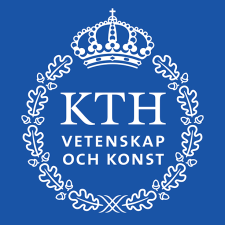 Initieringsbrev – RESURSUNDERLAG ÖPPNA STUDIEPLATSDatumDiarienummerFORSKARUTBILDNINGVersion 2.0Institution/DepartmentAvdelning/DivisionAvdelning/DivisionFyll i antingen 1A eller 1B / Fill in either 1A or 1B1A Ny doktorand vid KTH/New PhD student at KTHAvsedd examen/Intended degree
 Licentiat/Licentiate           Doktor/Doctor       Vid öppnande av studieplats mot licentiatexamen ska en motivering anges / A brief motivation is required when opening a study space targetting an licentiate degree     "Projektet lämpar sig och är väl avvägt utifrån examensmål för licentiatexamen" /          ”The project is suitable and is well-balanced considering degree objectives for a licentiate degree”     Annan/Other: _____________________________________________________________________Fyll i antingen 1A eller 1B / Fill in either 1A or 1B1A Ny doktorand vid KTH/New PhD student at KTHAvsedd examen/Intended degree
 Licentiat/Licentiate           Doktor/Doctor       Vid öppnande av studieplats mot licentiatexamen ska en motivering anges / A brief motivation is required when opening a study space targetting an licentiate degree     "Projektet lämpar sig och är väl avvägt utifrån examensmål för licentiatexamen" /          ”The project is suitable and is well-balanced considering degree objectives for a licentiate degree”     Annan/Other: _____________________________________________________________________Antal platser/Number of positions1B Befintlig doktorand vid KTH/Existing PhD-student at KTHNamn på doktorand/Name PhD-student:______________________________________________________________________ Byte licentiat till doktor/Change licentiate to doctor Byte av ämne eller inriktning/Change of subject or speciliazation1B Befintlig doktorand vid KTH/Existing PhD-student at KTHNamn på doktorand/Name PhD-student:______________________________________________________________________ Byte licentiat till doktor/Change licentiate to doctor Byte av ämne eller inriktning/Change of subject or speciliazation1B Befintlig doktorand vid KTH/Existing PhD-student at KTHNamn på doktorand/Name PhD-student:______________________________________________________________________ Byte licentiat till doktor/Change licentiate to doctor Byte av ämne eller inriktning/Change of subject or speciliazation2. Studieplats för/Study place to:Forskarutbildningsprogram/Doctoral program: _________________________________________________________________Forskarutbildningsämne/Subject: ___________________________________________________________________________Inriktning/Specialization (om tillämpligt/if applicable): _____________________________________________________________2. Studieplats för/Study place to:Forskarutbildningsprogram/Doctoral program: _________________________________________________________________Forskarutbildningsämne/Subject: ___________________________________________________________________________Inriktning/Specialization (om tillämpligt/if applicable): _____________________________________________________________2. Studieplats för/Study place to:Forskarutbildningsprogram/Doctoral program: _________________________________________________________________Forskarutbildningsämne/Subject: ___________________________________________________________________________Inriktning/Specialization (om tillämpligt/if applicable): _____________________________________________________________3. Studiefinansieringsform/Type of student funding Doktorandanställning på KTH /Doctoral employment at KTH   Finansieringsunderlag bifogas.   Stipendium/Scholarship:_________________________________________________________________________________ Industridoktorand/Industrial doctoral employment: Arbetsgivare/employer:__________________________________________ Annan/other: ____________________________________________________________________________________________________3. Studiefinansieringsform/Type of student funding Doktorandanställning på KTH /Doctoral employment at KTH   Finansieringsunderlag bifogas.   Stipendium/Scholarship:_________________________________________________________________________________ Industridoktorand/Industrial doctoral employment: Arbetsgivare/employer:__________________________________________ Annan/other: ____________________________________________________________________________________________________3. Studiefinansieringsform/Type of student funding Doktorandanställning på KTH /Doctoral employment at KTH   Finansieringsunderlag bifogas.   Stipendium/Scholarship:_________________________________________________________________________________ Industridoktorand/Industrial doctoral employment: Arbetsgivare/employer:__________________________________________ Annan/other: ____________________________________________________________________________________________________4. Information om finansiering/information about the funding: 4. Information om finansiering/information about the funding: 4. Information om finansiering/information about the funding: Under studietiden är det viktigt att doktoranden omges av en robust handledarmiljö, exempelvis om behov av byte av handledare uppstår.  Härmed intygas att tillräckliga handledarresurser finns under hela doktorandens förväntade studietid.Datum/DateUnderskrift/SignatureNamn/NameDatum/DateUnderskrift/SignatureNamn/Name